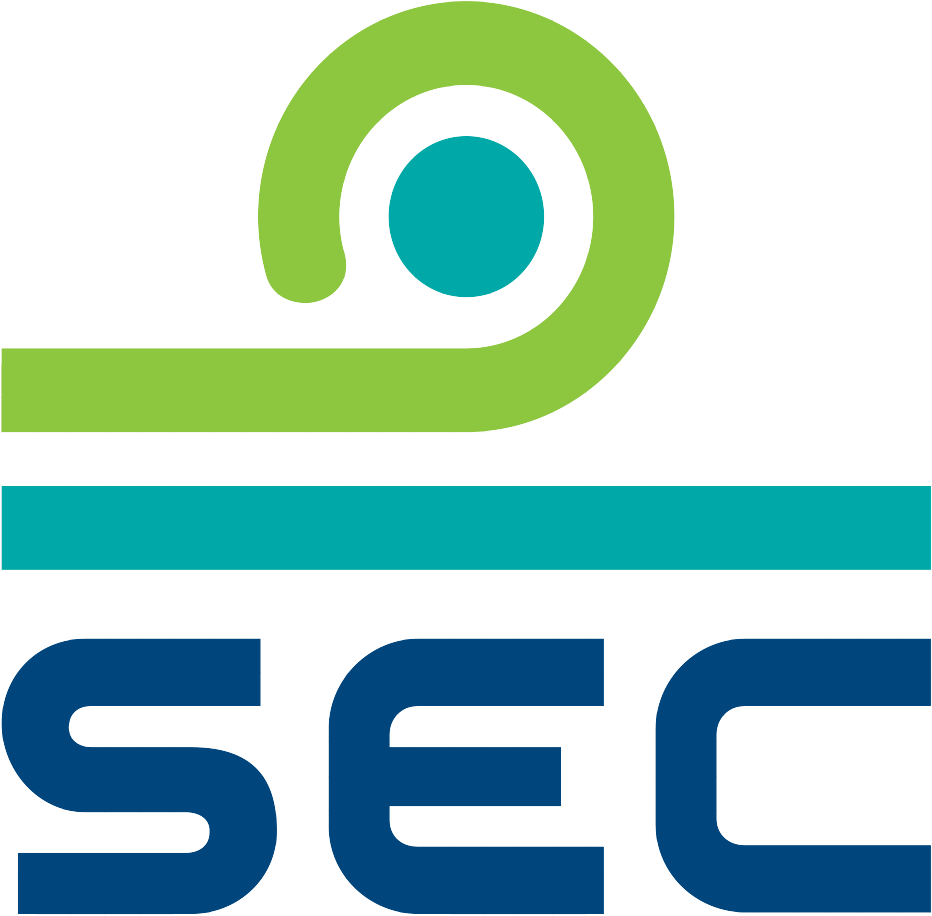 Complaint Form Against SEC Executive and Officer Information of Complainant  Mr.  Mrs.  Ms. Name:…………………………………Surname:……………………..ID Number/ Passport ID: ………………..………………..………………..…………………..Aged:………………………………….. Nationality:………………………………………..Email:…………………………………..Telephone Number:……………………………….Address:………………………………………………………………………………………..………………………………………………………………………………………………………………………………………………………………………………………………………………………………………………………………………………………………………Information of  Complained SEC Executive and OfficerName:……………………………….…………Surname:………………..…………………..Details:………………………………………………………………………………………………………………………………………………………………………………………………………………………………………………………………………………………………………………………………………………………………………………………………………………………………………………………………………………………………………………………………………………………………………………………………………………………………………………………………………………………………………………………………………………………………………………………………………………………………………………………………………………………………………………………